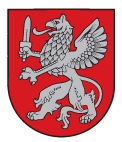 VIDZEMES PLĀNOŠANAS REĢIONSIEPIRKUMU KOMISIJAJāņa Poruka 8-108, Cēsis, LV-, Tālr. 64116014, fakss 64116012Reģ.nr. 90002180246IEPIRKUMA „Prezentācijas materiālu izgatavošana, apdruka un piegāde projekta „Via Hanseatica” vajadzībām”, iepirkuma identifikācijas Nr. VPR/2014/32/HanseaticaPublisko iepirkumu likuma 82.panta „Iepirkumi, kuriem nepiemēro šajā likumā regulētās iepirkuma procedūras” kārtībā,PIEDĀVĀJUMU ATVĒRŠANAS SANĀKSMES PROTOKOLS Nr. VPR/2014/32/2/HanseaticaCēsīs2014. gada 25. novembrīSanāksme sasaukta un atklāta pulksten 11:00Sanāksme slēgta pulksten 11:30[1] VISPĀRĒJĀ INFORMĀCIJA:1.Pasūtītāja nosaukums, reģistrācijas numurs un juridiskā adrese: 1.1.Pasūtītāja nosaukums: Vidzemes plānošanas reģions1.2.Reģistrācijas numurs: 900021802461.3.Juridiskā adrese: Jāņa Poruka iela 8-108, Cēsis, LV-41012.Pasūtītāja iepirkumu komisijas kā pastāvīgi funkcionējošas institūcijas, turpmāk – Iepirkumu komisija, izveidošanas pamats un sastāvs:2.1.Iepirkumu komisijas izveidošanas pamats: Vidzemes plānošanas reģiona, reģistrācijas Nr.: 90002180246, juridiskā adrese: Jāņa Poruka iela 8-108, Cēsis, LV-4101, turpmāk – Vidzemes plānošanas reģions, Attīstības padomes, turpmāk – Padome, 2014. gada 21. maija sēdes lēmums (protokola Nr. 4, 4.p.).2.2.Iepirkumu komisijas sastāvs:3.Iepirkuma veids, iepirkuma priekšmets un iepirkuma identifikācijas numurs: 3.1.Iepirkuma veids: Iepirkums Publisko iepirkumu likuma 82.panta „Iepirkumi, kuriem nepiemēro šajā likumā regulētās iepirkuma procedūras” kārtībā.(Ja publisku piegādes līgumu vai pakalpojumu līgumu paredzamā līgumcena ir 4000 euro vai lielāka, bet mazāka par 42 000 euro un publisku būvdarbu līgumu paredzamā līgumcena ir 14 000 euro vai lielāka, bet mazāka par 170 000 euro). 3.2.Iepirkuma priekšmets:Prezentācijas materiālu izgatavošana, apdruka, piegāde un ar to saistītie pakalpojumi Igaunijas-Latvijas-Krievijas Pārrobežu sadarbības programmas projektā Nr. ELRI-113 „Attālo teritoriju attīstība, izmantojot vietējos resursus pārrobežu Via Hanseatica tūrisma maršruta izstrādē”.3.3.Iepirkuma identifikācijas numurs: VPR/2014/32/Hanseatica.4.Paziņojums par plānoto līgumu publicēts Iepirkumu uzraudzības biroja, reģistrācijas Nr.: 90001263305, juridiskā adrese: Eksporta iela 6, Rīga, LV-1010, turpmāk – Iepirkumu uzraudzības birojs, mājas lapā internetā (www.iub.gov.lv): 2014. gada 12. novembrī (http://pvs.iub.gov.lv/show/381775).5.Pretendentiem un iepirkuma priekšmetam noteiktās prasības, kritēriji, kas tiks ņemti vērā, izvēloties no prasībām atbilstošiem piedāvājumiem visizdevīgāko piedāvājumu:5.1.Pretendentam noteiktās prasības: Norādītas iepirkuma „Prezentācijas materiālu izgatavošana, apdruka un piegāde projekta „Via Hanseatica” vajadzībām”, iepirkuma identifikācijas Nr.: VPR/2014/32/Hanseatica, nolikumā (apstiprināts ar Vidzemes plānošanas reģiona Iepirkumu komisijas 2014. gada 12. novembra lēmumu (protokola Nr. VPR/2014/32/1/Hanseatica)), tā IV.nodaļā.5.2.Iepirkuma priekšmetam noteiktās prasības: Norādītas iepirkuma „Prezentācijas materiālu izgatavošana, apdruka un piegāde projekta „Via Hanseatica” vajadzībām”, iepirkuma identifikācijas Nr.: VPR/2014/32/Hanseatica, nolikumā (apstiprināts ar Vidzemes plānošanas reģiona Iepirkumu komisijas 2014. gada 12. novembra lēmumu (protokola Nr. VPR/2014/32/1/Hanseatica)), tā II.nodaļā.5.3.Kritēriji, kas tiks ņemti vērā, izvēloties no prasībām atbilstošiem piedāvājumiem visizdevīgāko piedāvājumu:Norādīti iepirkuma „Prezentācijas materiālu izgatavošana, apdruka un piegāde projekta „Via Hanseatica” vajadzībām”, iepirkuma identifikācijas Nr.: VPR/2014/32/Hanseatica, nolikumā (apstiprināts ar Vidzemes plānošanas reģiona Iepirkumu komisijas 2014. gada 12. novembra lēmumu (protokola Nr. VPR/2014/32/1/Hanseatica)), tā 20.punktā.6.Piedāvājumu iesniegšanas termiņš:Līdz 2014. gada 25. novembrim pulksten 11:00.[2] DARBA GAITA:Sanāksmi vada:Iepirkumu komisijas priekšsēdētājs - Nikolajs Stepanovs.Sanāksmē bez Iepirkumu komisijas priekšsēdētāja piedalās:Iepirkumu komisijas priekšsēdētāja vietnieks – Ieva Kalniņa;Iepirkumu komisijas loceklis – Laila Gercāne;Iepirkumu komisijas loceklis – Ina Miķelsone.Sanāksmē nepiedalās:Iepirkumu komisijas loceklis – Guna Kalniņa-Priede.Sanāksmi protokolē – Iepirkumu komisijas sekretārs:Sanāksmes darba kārtības jautājums:[1] Iepirkuma „Prezentācijas materiālu izgatavošana, apdruka un piegāde projekta „Via Hanseatica” vajadzībām”, iepirkuma identifikācijas Nr.: VPR/2014/32/Hanseatica, ietvaros iesniegto piedāvājumu atvēršana.Iepirkumu komisijas priekšsēdētājs:	___________________ Nikolajs StepanovsIepirkumu komisijas priekšsēdētāja vietnieks:	___________________ Ieva KalniņaKomisijas locekļi: 	___________________ Laila Gercāne___________________ Ina MiķelsoneIepirkumu komisijas sekretārs:				___________________ Ina MiķelsoneIepirkumu komisijas sastāvsIepirkumu komisijas locekļa vārds, uzvārdsIepirkumu komisijas locekļa ieņemamais amats Vidzemes plānošanas reģionāIepirkumu komisijas priekšsēdētājsNikolajs StepanovsVidzemes plānošanas reģiona Padomes priekšsēdētāja vietnieksIepirkumu komisijas priekšsēdētāja vietnieksIeva KalniņaVidzemes plānošanas reģiona Teritorijas plānošanas nodaļas vadītājsIepirkumu komisijas loceklisGuna Kalniņa-PriedeVidzemes plānošanas reģiona Administrācijas vadītājsIepirkumu komisijas loceklisLaila GercāneVidzemes plānošanas reģiona Attīstības un projektu nodaļas vadītājsIepirkumu komisijas loceklisIna MiķelsoneVidzemes plānošanas reģiona ES fondu informācijas centra vadītājsPamats iepirkumu komisijas sekretāra iecelšanaiIepirkumu komisijas sekretāra vārds, uzvārdsIepirkumu komisijas sekretāra ieņemamais amats Vidzemes plānošanas reģionāIepirkumu komisijas lēmumsIna MiķelsoneES fondu informācijas centra vadītājs, Iepirkumu komisijas loceklisIepirkumu komisijas priekšsēdētājs Nikolajs Stepanovs paziņo, ka līdz iepirkuma „Prezentācijas materiālu izgatavošana, apdruka un piegāde projekta „Via Hanseatica” vajadzībām”, iepirkuma identifikācijas Nr.: VPR/2014/32/Hanseatica, Nolikumā noteiktajam piedāvājumu iesniegšanas termiņam – 2014. gada 25. novembrim plkst. 11:00 – netika saņemts neviens piedāvājums. 1.1.Iepirkumu komisijas lēmums:Iepirkumu komisija atklāti balsojot, ar 4 (četrām) balsīm „Par” (N.Stepanovs, I.Kalniņa, L.Gercāne, I.Miķelsone), „Pret” nav, “Atturas” nav, nolemj:Izbeigt iepirkuma „Prezentācijas materiālu izgatavošana, apdruka un piegāde projekta „Via Hanseatica” vajadzībām”, iepirkuma identifikācijas Nr.: VPR/2014/32/Hanseatica, procedūru bez rezultāta.Saskaņā ar Publisko iepirkumu likuma 82 panta sešpadsmitās daļas 4.punktu uzaicināt iesniegt piedāvājumu pretendentu, kas var nodrošināt nepieciešamo pakalpojumu sniegšanu.